IMPROVING STUDENTS’ SPEAKING SKILL BY USING RECITATION METHOD IN  IDIOMATIC EXPRESSION AT VIII GRADE OF SMP SWASTA PEMBANGUN MEDAN 2017-2018SKRIPSIBY :HERLINA SARI DONGORANNPM : 141244105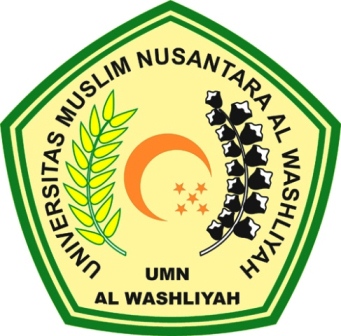 FAKULTAS KEGURUAN DAN ILMU PENDIDIKANUNIVERSITAS  MUSLIM NUSANTARA AL WASHLIYAHMEDAN 2018